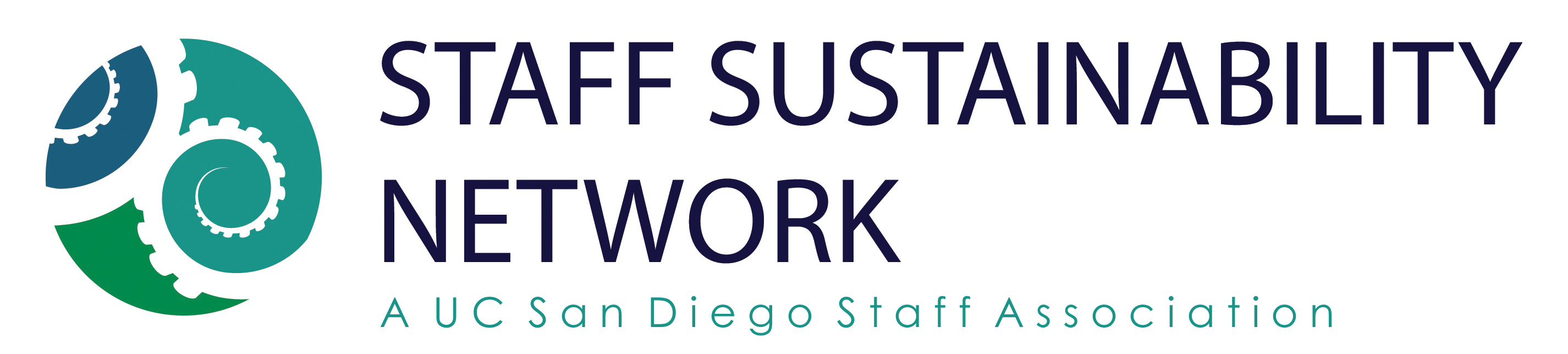 2018-19 SSN Grant ApplicationName (First/Last): ______________________Department: ___________________________UCSD Email: __________________________UCSD Phone #: ________________________UCSD Location: ________________________Please specify the sustainable focus of your project:___Energy  ___Waste ___Water ___Other Resource(s) - please specify:_________________________________________Community Awareness___Green Buildings___Transportation___Climate Protection___Institutional Operations___Environmentally preferable purchasing___Food___Other - please specify:___________________ ___________________                                     Project Title (should represent project):_________________________________________ ____________________________________________________________________________Requested Grant Amount: $________ (not to exceed $500)Project Period (use MM/DD/YY – MM/DD/YY format):  _________________________________1) Synopsis of Project – (NOTE: this paragraph may be published for public viewing on Blink, etc.)  Please limit to 250 words or less:2) Please describe the goals of your project, outline the project implementation steps and timeline.  Limit 500 words or less:3) Please describe how you will quantify the benefits of your project towards UCSD’s campus sustainability goals.  Limit 100 words or less:4) Has this idea been implemented at UCSD or another UC Campus before?  ______ If yes, please describe how you plan to expand the project to gain new insights and how this additional knowledge will benefit the UCSD sustainability community.  Limit 100 words or less:Project BudgetNote: The Staff Sustainability Grant cannot provide funding for payroll, benefits, or travel expenses.  You may include them in your budget if they are required for the project, however funding from this grant cannot be used towards those types of expenditures.Please include a line item budget below (insert additional rows as needed):5) Are there any faculty or staff who would make good partners for this project?  If so, please include the name(s) and how this person(s) would assist in realizing the project goals. Limit 100 words or less:6) Have you presented this project to your building manager, Facilities Management, or another department or group on campus to determine if this idea is feasible, and if so, who and what was their feedback? Limit 100 words or less:Please attach any supporting documents regarding your project that you would like the selection committee to review (letters of support/approval, etc.).  (Please limit this to four additional pages.)ItemPurpose/JustificationPrice per unitNumber of units (if applicable)AmountTOTAL:     $